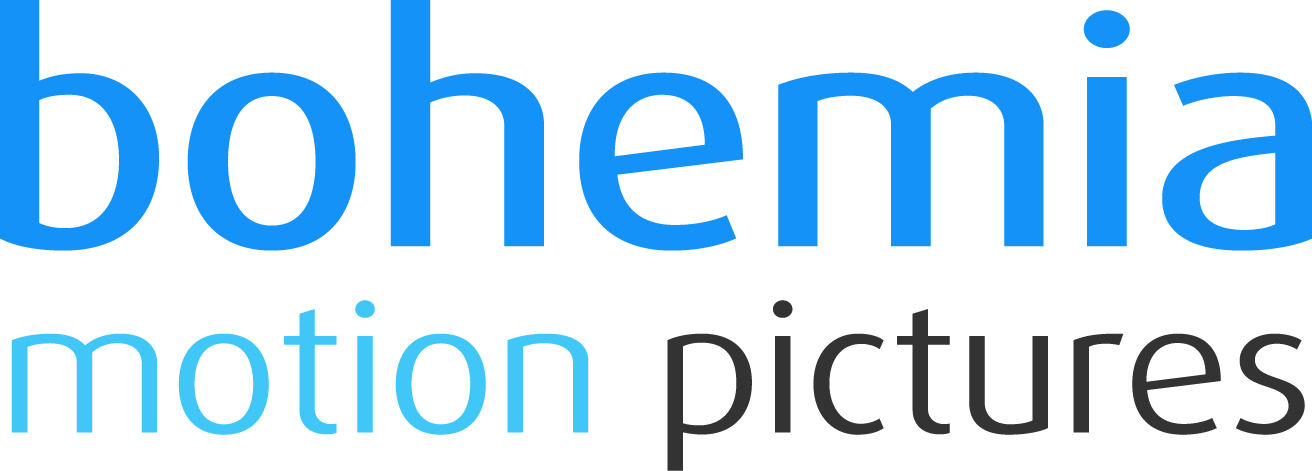 Všehrdova 560/2	Tel.: +420 724 015 680118 00 Praha 1	E-mail: milada@bohemiamp.czCzech Republic	www.bohemiamp.cz					Pařba v Pattayi (Pattaya) Pařba v Pattayi (Pattaya) Pařba v Pattayi (Pattaya) Francky a Krimo sní o odchodu z fádního života na sídlišti. Místo, kam touží jet, je notoricky známé plážové letovisko v thajské Pattayi. Dostat se na místo, kde o ženy (ale i muže!), alkohol a pařby není nejmenší nouze, je ale pro dva flákače, kteří nemají žádné peníze, nadlidský úkol…Rozhodnou se proto, že přihlásí svého souseda liliputa na mistrovský zápas v thaiboxu liliputů, který se odehrává právě v Pattayi. Co na tom, že pobožnému liliputovi napovídají, že se jedou všichni modlit do Mekky – hlavně, 
když se jim proplatí na vysněné místo letenky. To však zatím netuší, že to, co měla být vysněná dovolená a začátek nového života, se najednou stává nejbláznivějším dobrodružstvím jejich života. Thajsko, thaibox, prosťáčci, orangutáni a liliputi – to vše a mnohem více je namícháno v ztřeštěném komediálním mixu Pařba v Pattayi, který letos pobláznil celou Francii. Hodní hoši jdou do nebe, špatní kalí v Pattayi!Francky a Krimo sní o odchodu z fádního života na sídlišti. Místo, kam touží jet, je notoricky známé plážové letovisko v thajské Pattayi. Dostat se na místo, kde o ženy (ale i muže!), alkohol a pařby není nejmenší nouze, je ale pro dva flákače, kteří nemají žádné peníze, nadlidský úkol…Rozhodnou se proto, že přihlásí svého souseda liliputa na mistrovský zápas v thaiboxu liliputů, který se odehrává právě v Pattayi. Co na tom, že pobožnému liliputovi napovídají, že se jedou všichni modlit do Mekky – hlavně, 
když se jim proplatí na vysněné místo letenky. To však zatím netuší, že to, co měla být vysněná dovolená a začátek nového života, se najednou stává nejbláznivějším dobrodružstvím jejich života. Thajsko, thaibox, prosťáčci, orangutáni a liliputi – to vše a mnohem více je namícháno v ztřeštěném komediálním mixu Pařba v Pattayi, který letos pobláznil celou Francii. Hodní hoši jdou do nebe, špatní kalí v Pattayi!Francky a Krimo sní o odchodu z fádního života na sídlišti. Místo, kam touží jet, je notoricky známé plážové letovisko v thajské Pattayi. Dostat se na místo, kde o ženy (ale i muže!), alkohol a pařby není nejmenší nouze, je ale pro dva flákače, kteří nemají žádné peníze, nadlidský úkol…Rozhodnou se proto, že přihlásí svého souseda liliputa na mistrovský zápas v thaiboxu liliputů, který se odehrává právě v Pattayi. Co na tom, že pobožnému liliputovi napovídají, že se jedou všichni modlit do Mekky – hlavně, 
když se jim proplatí na vysněné místo letenky. To však zatím netuší, že to, co měla být vysněná dovolená a začátek nového života, se najednou stává nejbláznivějším dobrodružstvím jejich života. Thajsko, thaibox, prosťáčci, orangutáni a liliputi – to vše a mnohem více je namícháno v ztřeštěném komediálním mixu Pařba v Pattayi, který letos pobláznil celou Francii. Hodní hoši jdou do nebe, špatní kalí v Pattayi!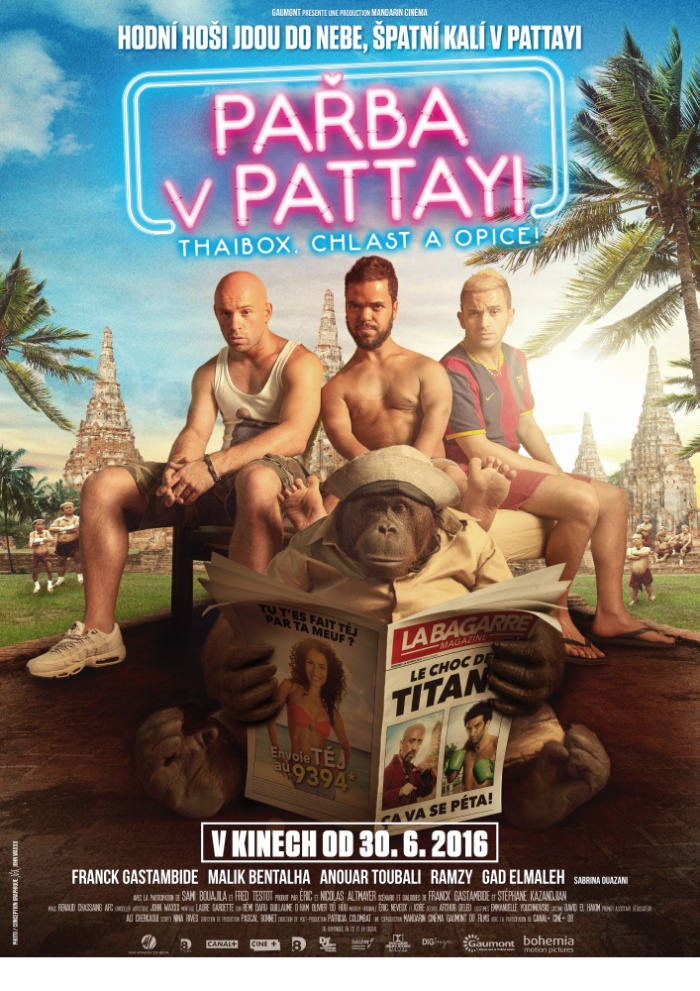 Originální název:Pattaya KomedieFrancie, 2016, 97 min. Režie: Franck GastambideScénář: Franck GastambideHrají: Franck Gastambide, Ramzy Bedia, Gad Elmaleh, 
Fred Testot, Sabrina Ouazani Další info:http://www.csfd.cz/film/146450-parba-v-pattayi/Teaser:https://www.youtube.com/watch?v=J8O4eCGRKHwOriginální název:Pattaya KomedieFrancie, 2016, 97 min. Režie: Franck GastambideScénář: Franck GastambideHrají: Franck Gastambide, Ramzy Bedia, Gad Elmaleh, 
Fred Testot, Sabrina Ouazani Další info:http://www.csfd.cz/film/146450-parba-v-pattayi/Teaser:https://www.youtube.com/watch?v=J8O4eCGRKHwPremiéra:	30. 6. 2016 Kopie:	DCP      Země:	FrancieRok:	2016        Světová práva:               GaumontDélka filmu:	97 min.Zvuk/formát:	DD / 2DVerze/přístupnost:        CZ dabing / od 12 letProgramováníMilada MarkantelliGSM: 724 015 680milada@bohemiamp.czDistribuce/Marketing/AkviziceBranislav VolákGSM: 733 185 810volak@bohemiamp.czPremiéra:	30. 6. 2016 Kopie:	DCP      Země:	FrancieRok:	2016        Světová práva:               GaumontDélka filmu:	97 min.Zvuk/formát:	DD / 2DVerze/přístupnost:        CZ dabing / od 12 letBohemia Motion Pictures, a.s.Všehrdova 560/2118 00 Praha 1 – Malá StranaBohemia Motion Pictures, a.s.Všehrdova 560/2118 00 Praha 1 – Malá Strana